Overview:Job Responsibilities:Special Requirements:Salary:Benefits:Date AvailableSend Resumes to:https://recruiting2.ultipro.com/TRO1001TROO/JobBoard/2b13054b-60bb-410d-9136-e52c1c7d9720/OpportunityDetail?opportunityId=a76e69ee-e92e-4e38-b1f1-b5938d71b404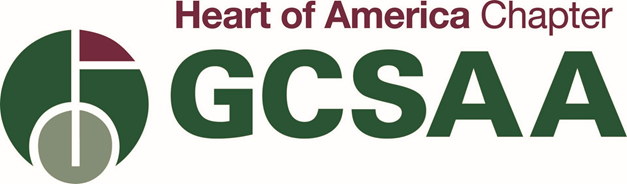 Job Posting TitleCourse Name:Ironhorse Golf ClubAddress:15400 Mission RoadCity, State, Zip Code: Leawood, KS, 66224Ironhorse Golf Club is excited to announce the exceptional job opportunity of Assistant Superintendent. The Assistant Golf Course Superintendent reports directly to the Golf Course Superintendent. Under the Superintendents’ supervision, the Assistant Superintendent participates in all maintenance of the golf course; tees, greens, fairways, roughs, cart paths, etc. Supervises the maintenance staff and does related work as required.The Assistant Superintendent may serve in the Superintendent’s capacity during his absence.Attributes: Positive Attitude, Career Focused, Self-Motivated, Forward Thinker, Sense of Urgency, Dependable, Accountable.Good opportunity for a recent turf graduate, spray tech or second assistant looking to gain experience.Skills and Experience:• 2-4 year Turf/Agronomy/Horticulture Degree (Preferred) • 2 year Experience of Golf Course Maintenance (Preferred) 52,000 DOEBenefits:• GCSAA and local dues paid• Medical/Dental insurance • 401 K plan • Paid time off • Uniforms• Golf privileges 10/18/2023